Муниципальное казённое учреждение«Управление образования Кежемского района»Муниципальное бюджетное учреждение дополнительного образования«Кежемский районный центр детского творчества»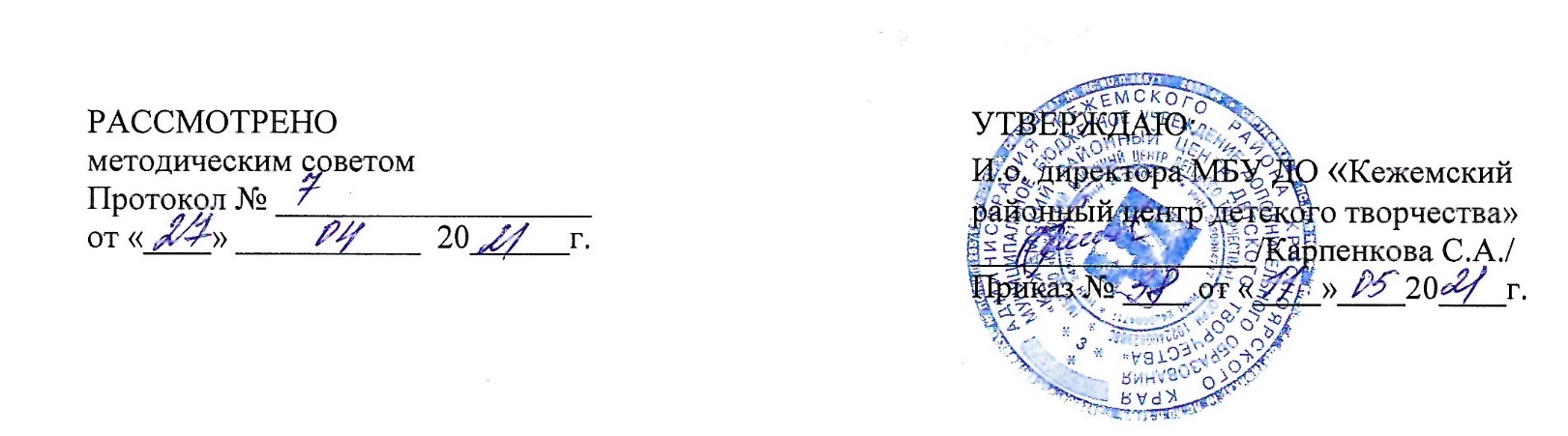 Дополнительная общеобразовательная общеразвивающая программа«ROBOmax. ЛегоСтарт»Направленность: техническаяУровень: ознакомительный Возраст обучающихся: 5-6 летСрок реализации: 1 год Кодинск 2021I. КОМПЛЕКС ОСНОВНЫХ ХАРАКТЕРИСТИК ПРОГРАММЫПОЯСНИТЕЛЬНАЯ ЗАПИСКАДополнительная общеобразовательная общеразвивающая программа  «ROBOmax. ЛегоСтарт» разработана в соответствии с нормативно-правовыми документами: Федеральным Законом от 29.12.2012 № 273-ФЗ «Об образовании в Российской Федерации»;Концепцией развития дополнительного образования, утвержденной распоряжением Правительства Российской Федерации от 04.09.2014 № 1726-р;Приказом Министерства Просвещения России от 09.11.2018 N 196 "Об утверждении Порядка организации и осуществления образовательной деятельности по дополнительным общеобразовательным программам"; Санитарными правилами СП 2.4.3648-20 «Санитарно-эпидемиологические требования к организациям воспитания и обучения, отдыха и оздоровления детей и молодёжи», Постановление Главного санитарного врача РФ № 28 от 28.09.2020;Письмом Министерства образования и науки РФ от 18.11.2015 г. № 09-3242 «О направлении методических рекомендаций по проектированию дополнительных общеразвивающих программ (включая разноуровневые программы), разработанных Минобрнауки России совместно с ГАОУ ВО «Московский государственный педагогический университет», ФГАУ «Федеральный институт развития образования», АНО ДПО «Открытое образование»;Уставом МБУ ДО «Кежемский районный центр детского творчества»,Положением о дополнительной общеразвивающей программе МБУ ДО «Кежемский районный центр детского творчества», приказ №3-а от 25.01.2021;Положением о рабочей программе к дополнительной общеразвивающей программе МБУ ДО «Кежемский районный центр детского творчества, приказ №3-а от 25.01.2021;Положением о мониторинге (оценке) результатов реализации дополнительных общеобразовательных общеразвивающих программ МБУ ДО «Кежемский районный центр детского творчества» (приказ №46-а от 26.05.2020);Положением об учебных технических и художественных мастерских (студиях) МБУ ДО «Кежемский районный центр детского творчества», приказ № 68-а от 17.08.2020 года.Направленность программы – техническая.Программа ориентирована на формирование общих умений и способов интеллектуальной и практической деятельности, развитие творческих способностей детей старшего дошкольного возраста посредством конструирования.Актуальность программыОдним из основных направлений совершенствования системы общего образования, обозначенных президентом РФ, является расширение доступности для детей занятий дополнительного образования и вовлечение учащихся в техническое и инженерное творчество. В.В. Путин, выступая с посланием Федеральному собранию, заявил: «Важно воспитывать культуру исследовательской, инженерной работы», «Дети должны учиться самостоятельно мыслить, работать индивидуально и в команде, решать нестандартные задачи, ставить перед собой цели и добиваться их, чтобы в будущем это стало основой благополучной, интересной жизни» [Дополнительная литература, 10].Настоящая программа актуальна тем, что раскрывает для дошкольника мир техники. Легоконструирование больше, чем другие виды деятельности, подготавливает почву для развития технических способностей детей. Легоконструирование объединяет в себе элементы игры с экспериментированием, а следовательно, активизирует мыслительно-речевую деятельность дошкольников, развивает конструкторские способности и техническое мышление, воображение и навыки общения, способствует формированию навыков исследовательского поведения и самовыражению, расширяет кругозор, позволяет поднять на более высокий уровень развитие познавательной активности дошкольников, формирует умение учиться, добиваться результата, получать новые знания об окружающем мире, закладывает первые предпосылки учебной деятельности.Дети любят конструировать. Их привлекает данный вид игровой деятельности возможностью воплощать свои фантазии, работать по своему замыслу и в своем темпе, самостоятельно решая поставленную задачу, видеть продукт своей деятельности, конструировать свои пространства, изменять их и совершенствовать. Работа с деталями конструктора развивает мелкую моторику, что напрямую связано с развитием речи. Занятие детей конструированием способствуют развитию пространственного воображения, памяти, творческого потенциала, ставит перед ребенком определенные творческие и технические задачи, для решения которых необходимо тренировать наблюдательность, глазомер, формировать общие учебные умения: анализировать, обобщать, проектировать.Новизна программыВ клубе легоконструирования и робототехники «ROBOmax» Кежемского районного центра детского творчества до разработки настоящей программы обучались школьники с 7 лет. Программа «ЛЕГО старт» создает возможность начать обучение в сфере технического творчества дошкольников с  5 лет. Таким образом, программа для дошкольников расширяет образовательную систему клуба «ROBOmax», обеспечивающую преемственность обучения в сфере легоконструирования и робототехники:«ROBOmax. ЛегоСтарт», 5-6лет;«ROBOmax. Легоконструирование», 6-9 лет;«ROBOmax. Технология и физика», 8-12 лет; «ROBOmax. Робототехника», 10-18 лет. «ROBOmax. Соревновательная робототехника», 9-18 лет.Обучение по программе позволяет дошкольникам в форме познавательной деятельности раскрыть практическую целесообразность легоконструирования, развить необходимые в дальнейшей жизни приобретенные умения и навыки.Особенности программыПрограмма строится на основе деятельностного подхода в обучении. Интегрирование различных образовательных областей в процессе обучения по программе открывает возможности овладения новыми навыками и расширения круга интересов дошкольников. Тематический подход объединяет в одно целое задания из разных областей. Работая над тематической моделью, дошкольники не только пользуются имеющимися знаниями, но и углубляют их. Программа нацелена не столько на обучение детей сложным способам крепления деталей, сколько на создание условий для самовыражения личности ребенка. Игра – необходимый спутник детства. Каждый ребенок любит и хочет играть, но готовые игрушки лишают ребенка возможности творить самому. Легоконструктор открывает ребенку новый мир, предоставляет возможность в процессе работы приобретать такие социальные качества как любознательность, активность, самостоятельность, ответственность, взаимопонимание, навыки продуктивного сотрудничества, повышения самооценки через осознание «я умею, я могу», настроя на позитивный лад, снятия эмоционального и мышечного напряжения. Развивается умение пользоваться инструкциями и чертежами, схемами, формируется логическое, проектное мышление. Ребенок не потребляет, он творит: создает предметы, мир и жизнь, становясь в ходе образовательной деятельности строителями, архитекторами и творцами, играя, они придумывают и воплощают в жизнь свои идеи.  Адресат программыПрограмма «ROBOmax. ЛЕГОстарт» составлена для детей 5-6 лет, не имеющих специальной подготовки. Для дошкольника конструктор выступает настоящим средством развития и обучения. С помощью конструктора легко и эффективно реализуются самые разные задачи.Данный возрастной период сенситивен развитию ряда психических процессов: двигательные навыки и мелкая моторика, речь, структурно-логическое и творческое мышление, внимание и терпение, воображение, способность спокойно переживать неудачи и быть настойчивым на пути к цели, самодисциплина и самоорганизация.  Все эти процессы успешно развиваются в легодеятельности.Образовательная программа доступна для детей с ОВЗ на условиях инклюзии.В соответствии с возрастом, способностями, особенностями детей применяется дифференцированный подход к уровню сложности практических заданий.Легоконструирование не имеет возрастных ограничений, дети могут продолжать занятия данным видом деятельности, усложняя и совершенствуя свои умения в области конструирования и проектирования архитектурных сооружений, механизмов, машин и действующих моделей роботов, в том числе в клубе «ROBOmax» по Варианту I программы «ROBOmax. Легоконструирование» (базовый уровень). Каждое занятие для ребенка – это творческий процесс. Дети могут работать индивидуально, парами или в группе. Работа в группах позволяет развить коммуникативные навыки, умение сотрудничать. Индивидуальная работа дает возможность ребенку самоутвердиться, повысить свою самооценку и уверенность в себе.   В связи с ориентированностью программы на индивидуальную практическую работу детей, где необходим индивидуальный подход и внимание педагога к каждому ребенку, максимальное количество детей в группе не должно превышать 10 человек, минимальная наполняемость учебной группы составляет 6 человек.Срок реализации  программыПрограмма предполагает реализацию в течение 1 учебного года в объеме 72 часов, в том числе 68 учебных и ≥4 резервных часов в году. Количество резервных часов определяется календарным учебным графиком каждой учебной группы в зависимости от расписания. Резервное время расходуется педагогом на обобщение, закрепление изученного материала, завершение незаконченных работ, выполнение творческих работ на свободную тему, подготовку к выставкам и конкурсам. Резервное время позволяет обеспечить своевременное выполнение программы в полном объеме при непроведении занятий из-за командировок педагога либо по другим причинам, а также создать условия для занятости детей в течение полного учебного года (до 38 учебных недель). В соответствии с «Положением о дополнительной общеобразовательной общеразвивающей программе» МБУ ДО «Кежемский районный центр детского творчества» программа считается полностью выполненной при реализации учебного плана без учёта резервного времени [Нормативные документы, 2].Форма реализации программыПрограмма реализуется в очной форме.Во время актированных дней, в каникулярное время, во время самоизоляции возможна работа с обучающимися с использованием дистанционных технологий и электронного обучения.  Основная форма организации учебно-воспитательной деятельности – групповые учебные занятия.Режим занятийС учетом возрастных особенностей дошкольников продолжительность учебного часа составляет 20 минут. Занятия проводятся 2 раза в неделю по одному учебному часу (20 минут), либо 1 раз по два учебных часа (2х20 минут) с перерывом 10 минут. Оптимальный режим занятий определяется для каждой учебной группы, фиксируется в рабочей программе [Нормативные документы, 2,4].По окончании обучения учащиеся получают сертификат МБУ ДО «Кежемский районный центр детского творчества» о получении дополнительного образования по дополнительной общеобразовательной общеразвивающей программе «ROBOmax. ЛегоСтарт». Приветствуется продолжение обучения по образовательным программам клуба легоконструирования и робототехники «ROBOmax» базового уровня.1.2.	ЦЕЛИ и ЗАДАЧИ Цель программы: создание благоприятных условий для развития первоначальных конструкторских умений и навыков дошкольников на основе легоконструирования. Задачи программы: развивать познавательную активность детей, воображение, фантазию, творческую инициативу, самостоятельность;развивать интерес к моделированию и конструированию, стимулировать детское техническое творчество; развивать и закреплять навыки конструирования по образцу, модели,  заданной схеме, замыслу; развивать образное, техническое и логическое мышление детей и умение выразить свой замысел; формировать пространственное мышление, умение анализировать предмет, выделять его характерные особенности, основные части, устанавливать связь между их назначением и строением; формировать умение искать и преобразовывать необходимую информацию на основе различных информационных технологий (графических – текст, рисунок, схема; информационно-коммуникативных); развивать мелкую моторику рук, стимулируя в будущем общее речевое развитие и развитие умственных способностей; развивать диалогическую и монологическую речь, расширять словарный запас; развивать умение излагать мысли в четкой логической последовательности, отстаивать свою точку зрения, анализировать ситуацию и самостоятельно находить ответы на вопросы;формировать предпосылки учебной деятельности: умение и желание трудиться, выполнять задания в соответствии с инструкцией и поставленной целью, доводить начатое дело до конца, планировать будущую работу; развивать эстетическое отношение к произведениям архитектуры, дизайна, продуктам своей конструктивной деятельности и постройкам других детей; развивать толерантность друг к другу, коммуникативную компетентность на основе организации совместной деятельности с детьми и педагогом в процессе создания коллективной постройки. УЧЕБНЫЙ ПЛАНТаблица 1Учебный план дополнительной общеобразовательной общеразвивающей программы «ROBOmax. ЛегоСтарт» 1.4. СОДЕРЖАНИЕ УЧЕБНОГО ПЛАНА ПРОГРАММЫВводное занятие (1ч)Теория: Введение в предмет «Легоконструирование». Презентация программы. Техника безопасности на занятиях. Правила внутреннего распорядка и поведение в коллективе.Формы контроля: Беседа по правилам поведения, ТБ, ПБ.  Знакомство с конструктором (2ч)Теория: Знакомство с конструктором. Правила работы с конструктором. Практика: Знакомство с выставкой легомоделей обучающихся прошлых лет. Конструирование на свободную тему.Формы контроля: Педагогическое наблюдение за практической деятельностью детей: определение уровня подготовки, способностей обучающихся. Короткая беседа о самостоятельно собранной модели.Способы скрепления деталей (2ч)Теория: Основные детали: кирпичики, пластины, «крыши» - призмы, оси, колеса, плато. Разные способы скрепления деталей. Способы строительства лесенок из кубиков и кирпичиков.Практика: Строительство столбиков и перекрытий. Строительство стенки с «окошками». Строительство лесенок из кубиков и кирпичиков. Подбор количества деталей для нужной высоты лесенки. Конструирование   мостиков. Скрепление деталей пластинами, составляющими части мостика (перекрытие – мост, столбы, лесенка, перила).Формы контроля: Педагогическое наблюдение за практической деятельностью детей. Фронтальный опрос по названиям основных деталей, способам скрепления деталей.Разные способы построения  (2ч)Теория: Различие в строении кроны елочки и лиственного дерева, например, берёзы. Различные способы построения ствола. Способы построения листьев.Практика: Строительство с выделением различий в способах построения ствола, выделением в постройке уже знакомых частей: ствол (стебель) – башенка, листья (у цветка) – лесенка. Практическая работа: Цветок для милой мамы. Елочка – зеленая иголочка. Деревья. Формы контроля: Педагогическое наблюдение за практической деятельностью детей. Фронтальный опрос о способах построения кроны, ствола, листьев растений. Конструирование по образцу (10ч)Теория: Как строить объекты по образцу: предварительный анализ и отбор необходимых деталей.  Практика: Строительство объектов по образцу с предварительным анализом и отбором необходимых деталей. Упражнения на сравнение с образцом, нахождение и исправление ошибок в постройках.Практическая работа: Кит. Человечек. Домик. Формы контроля: Педагогическое наблюдение за практической деятельностью детей. Фронтальный опрос по правилам конструирования по образцу. Выставка готовых моделей.Мозаика (10 ч) Теория: Определение мозаики. Как правильно собирать мозаику на плоскости.  Практика: Сборка плоскостной мозаики на строительной пластине из деталей lego по заданной схеме. Сборка предметов живой и неживой природы, различные объекты окружающего мира, простейший орнамент, цифры и буквы в технике «мозаика».Практическая работа: Цветок, бабочка, елочка, скатерть. Летний и зимний пейзаж.Формы контроля: Педагогическое наблюдение за практической деятельностью детей. Фронтальный опрос о том, что такое «мозаика»,  по правилам конструирования плоскостной мозаики. Выставка готовых моделей.Мастерская Деда Мороза (7ч)Теория: Правила конструирования объекта по образцу:   предварительный анализ и отбор необходимых деталей (повторение, закрепление материала).Практика: Строительство объекта по образцу с предварительным анализом и отбором необходимых деталей.   Сравнение с образцом, нахождение различий в постройках. Практическая работа: ёлочные игрушки и украшения уточка, птичка, петушок, собачка, рыбка, коробка для подарков, олень Деда Мороза, игрушка по собственному замыслу.Формы контроля: Педагогическое наблюдение за практической деятельностью детей.  Портфолио творческих работ. Конкурс «Новогодний ЛЕГО-сувенир».Я строю дом (5ч)Теория: Алгоритм строительства домов и его составных частей: основа – фундамент (вариативность исполнения), стенка (зависимость прочности стены от способа укладки кирпичиков), проемы для окон и дверей, крыша. Практика: Строительство дома по алгоритму: фундамента, стен с окнами и дверями, крыши. Практическая работа: Мой дом с окошками. Дом с дверным проемом и двориком. Дом с воротами и окошками. Формы контроля: Педагогическое наблюдение за практической деятельностью детей. Фронтальный опрос по правилам конструирования дома. Выставка готовых моделей.Конструирование по схеме (10 ч)Теория: Поэтапная схема конструирования. Нахождение и отбор необходимых деталей. Практика: Поэтапное конструирование объектов различной тематики с набором деталей не более 50 штук. Практическая работа: мебель для кухни, рыбка, печка, мостик, утка, мебель для комнаты, вольер, собачка, обезьянка, корабль, двухэтажный дом, беседка, буквы.Формы контроля: Педагогическое наблюдение за практической деятельностью детей. Фронтальный опрос о том, как правильно конструировать по схеме. Выставка готовых моделей.Свободное конструирование (18 ч)Практика: Конструирование по воображению, по предложенной теме и условиям.Практическая работаИндивидуальные задания: Телевизионная башня. Мосты. Ракеты. Роботы и др.Коллективные работы: Зоопарк - жираф, страус и страусенок, черепаха, пингвин, слон, крокодил, попугай. Транспорт - пароход, паровозик с вагончиком, автомобиль, самолет.  Подъемный кран. Светофор.Формы контроля: Педагогическое наблюдение за практической деятельностью детей.  Выставка готовых моделей. Конкурс «Моя любимая легомодель».Итоговое занятие (1 ч)Практика: выставка - презентация  технических моделей,  индивидуальных, коллективных проектов. Представление портфолио творческих работ. Рефлексивная беседа о результатах обучения, планах на будущие занятия техническим творчеством.Формы контроля: Выставка. Подведение итогов обучения в форме беседы. Рефлексия: чему я научился, хочу лия продолжить занятия в клубе легоконструирования?Резервное время (≥4 ч):Практика: свободное конструирование, повторение пройденных тем, обобщение, индивидуальная работа.Формы контроля: Педагогическое наблюдение за практической деятельностью детей.ПЛАНИРУЕМЫЕ РЕЗУЛЬТАТЫ	В соответствии с требованиями ФГОС дошкольного образования образовательная деятельность в рамках реализации программы «ROBOmax. ЛегоСтарт» строится в направлении создания условий для формирования целевых ориентиров дошкольного образования.Требования федерального государственного образовательного стандарта дошкольного образования к результатам освоения образовательных программ представлены в виде целевых ориентиров дошкольного образования, которые представляют собой социально-нормативные возрастные характеристики возможных достижений ребенка на этапе завершения уровня дошкольного образования:«ребенок овладевает основными культурными способами деятельности, проявляет инициативу и самостоятельность в разных видах деятельности, в том числе - игре, общении, познавательно-исследовательской деятельности, конструировании и др.; способен выбирать себе род занятий, участников по совместной деятельности;ребенок обладает установкой положительного отношения к миру, к разным видам труда, другим людям и самому себе, обладает чувством собственного достоинства; активно взаимодействует со сверстниками и взрослыми, участвует в совместных играх. Способен договариваться, учитывать интересы и чувства других, сопереживать неудачам и радоваться успехам других, адекватно проявляет свои чувства, в том числе чувство веры в себя, старается разрешать конфликты; ребенок обладает развитым воображением, которое реализуется в разных видах деятельности, и прежде всего в игре; ребенок владеет разными формами и видами игры, различает условную и реальную ситуации, умеет подчиняться разным правилам и социальным нормам;ребенок достаточно хорошо владеет устной речью, может выражать свои мысли и желания, может использовать речь для выражения своих мыслей, чувств и желаний, построения речевого высказывания в ситуации общения, может выделять звуки в словах, у ребенка складываются предпосылки грамотности; у ребенка развита крупная и мелкая моторика; он подвижен, вынослив, владеет основными движениями, может контролировать свои движения и управлять ими; ребенок способен к волевым усилиям, может следовать социальным нормам поведения и правилам в разных видах деятельности, во взаимоотношениях со взрослыми и сверстниками, может соблюдать правила безопасного поведения и личной гигиены; ребенок проявляет любознательность, задает вопросы взрослым и сверстникам, интересуется причинно-следственными связями, пытается самостоятельно придумывать объяснения явлениям природы и поступкам людей; склонен наблюдать, экспериментировать. Обладает начальными знаниями о себе, о природном и социальном мире, в котором он живет; знаком с произведениями детской литературы, обладает элементарными представлениями из области живой природы, естествознания, математики, истории и т.п.; ребенок способен к принятию собственных решений, опираясь на свои знания и умения в различных видах деятельности» [Нормативные документы, 8, стр. 23].«Целевые ориентиры не подлежат непосредственной оценке, в том числе в виде педагогической диагностики (мониторинга), и не являются основанием для их формального сравнения с реальными достижениями детей. Они не являются основой объективной оценки соответствия установленным требованиям образовательной деятельности и подготовки детей». [Нормативные документы, 8, стр. 21].Предметные результатыПо окончании обучения учащийся должен знать:правила техники безопасности при работе с конструктором;  основные детали и способы соединения деталей LEGO конструктора;понятие, основные виды, правила построения конструкций;должен уметь:называть детали конструктора LEGO;различать, дифференцировать по форме, размеру и цвету строительные детали LEGO конструктора;работать по предложенным инструкциям;самостоятельно изготавливать изделие по простейшей схеме  и замыслу;характеризовать, описывать, презентовать конструкцию, модель;находить оптимальный способ построения конструкции, модели;создавать индивидуальные и  коллективные модели при работе в команде.КОМПЛЕКС ОРГАНИЗАЦИОННО-ПЕДАГОГИЧЕСКИХ УСЛОВИЙ2.1. КАЛЕНДАРНЫЙ УЧЕБНЫЙ ГРАФИКТаблица 2Календарный учебный график дополнительной общеобразовательной общеразвивающей программы «ROBOmax. ЛегоСтарт» В соответствии с Положением о дополнительной общеобразовательной общеразвивающей, Положением о рабочей программе к дополнительной общеобразовательной общеразвивающей программе МБУ ДО «Кежемский районный центр детского творчества [Нормативно-правовые документы, 2,4] календарный учебный график каждой учебной группы представлен в рабочей программе к дополнительной общеразвивающей программе «ROBOmax. ЛегоСтарт».2.2. Условия реализации программыМатериально-техническое обеспечениеПрограмма «ROBOmax. ЛегоСтарт» реализуется в помещении технической мастерской, оборудованной в соответствии с Положением об учебных технических и художественных мастерских (студиях) МБУ ДО «Кежемский районный центр детского творчества» [Нормативно-правовые документы, 5]: учебные места на 10 обучающихся, интерактивная доска, ПК, ноутбуки, демонстрационный стол, зона для выставки моделей, конструкторы и детали для легоконструирования. В кабинете обеспечена возможность проветривания, освещение соответствует требованиям.Для проведения занятий используется следующее оборудование:Образовательные  наборы  LEGO и дополнительные элементыКонструктор Lego 5508 (кубики), 6 наборов,Конструктор ЛЕГО классик 10696,Конструктор Lego «Большие строительные платы»,Конструктор Lego «Малые строительные платы»,Конструктор Legоeducation «Первые конструкции», 2 набора,Конструктор Legоeducation «Первые механизмы» 3 набора,Комплект для легоконструирования «Колёса», 4 набора,Комплект для легоконструирования «Окна, двери, черепица», 4 набора,Дополнительные части и детали к конструктору Lego.Информационное обеспечение  LEGO Engineering : [Электронный ресурс].  2021. URL: http://www.legoengineering.com;LEGO Education : [Электронный ресурс].  2020. URL: Classroom Solutions for STEM and STEAM | LEGO® Education- Схемы для легоконструирования : [Электронный ресурс].  2021. URL:https://www.google.com/search?q=%D1%81%D1%85%D0%B5%D0%BC%D1%8B+%D0%B4%D0%BB%D1%8F+%D0%BB%D0%B5%D0%B3%D0%BE+%D0%BA%D0%BE%D0%BD%D1%81%D1%82%D1%80%D1%83%D0%B8%D1%80%D0%BE%D0%B2%D0%B0%D0%BD%D0%B8%D1%8F&tbm=isch&source=iu&ictx=1&fir=JfdOycZgVyf7eM%252CbS3ClAriQN3khM%252C_&vet=1&usg=AI4_-kRnEZ3cTViIFBkb-fZwlzSyjvlgNw&sa=X&ved=2ahUKEwiV8urolObuAhUCxhoKHZ40Ag8Q9QF6BAgQEAE&biw=1366&bih=568#imgrc=JfdOycZgVyf7eM;Робототехника в образовании: [Электронный ресурс]. 2021. URL:   (xn----8sbhby8arey.xn--p1ai)Схемы построек-лего-конструирование в доу: [Электронный ресурс]. google.com 2021. URL: https://sites.google.com/site/legokonstruirovanievdou/shemy-postroekКадровые условия Программа разработана и реализуется старшим педагогом дополнительного образования высшей квалификационной категории Редько Алёной Александровной, которая имеет профессиональный уровень, соответствующий требованиям профессионального стандарта, обладает профессионально-личностными компетенциями, необходимыми для оказания качественных дополнительных образовательных услуг и способна к эффективной организации обучения детей дошкольного и младшего школьного возраста.2.3. Формы аттестации и оценочные материалы Способы определения результативностиУспешность обучения ребенка по программе определяется сформированностью первоначальных конструкторских умений и навыков.Уровень сформированности конструкторских умений и навыков оценивается через педагогическое наблюдение за выполнением практических работ, анализируется при помощи портфолио работ каждого ребенка. Уровень владения теоретическими знаниями по программному материалу определяется посредством фронтального опроса, беседы. Качество владения конструкторскими умениями и навыками оценивается по критериям:качество конструкции (прочность, устойчивость, цветовое сочетание);владение приёмами соединения деталей конструкции;передача формы, величины, строения предмета;нестандартное решение при конструировании.Развитие творческого потенциала ребенка, способность браться за любые конструкторские задания, уверенность, самостоятельность оценивается посредством педагогического наблюдения при выполнении практических заданий.Важным способом оценки успешности усвоения программы является участие и результативность в конкурсных мероприятиях по легоконструированию, которые проводятся не менее 2-х раз в год по плану воспитательной работы клуба, а также оценивается во время выставок, которые проходят в рамках реализации программы по окончании изучения отдельных разделов. Результативность реализации программы фиксируется в течение учебного года в диагностических картах мониторинговых исследований (Положение о мониторинге (оценке) результатов реализации дополнительных общеобразовательных общеразвивающих программ МБУ ДО «Кежемский районный центр детского творчества» [Нормативные документы, 3], см. по ссылке:Изучение уровня развития качеств личности обучающихся (адаптированный вариант метода изучения воспитанности М.И. Шиловой).Мониторинг результатов обучения по дополнительной образовательной программе (теоретическая подготовка, практическая подготовка, ключевые общеобразовательные компетенции).Такой подход позволяет определять результативность реализации программы не только по рекордным достижениям отдельных обучающихся, но и по динамике личностного и познавательного развития каждого члена клуба.На конец учебного года:каждый ребёнок самостоятельно конструирует и представляет на итоговую выставку не менее 4 индивидуальных работ;презентует 1 работу: защищает свою модель, делает о ней небольшое сообщение, отвечает на вопросы по её конструкции;в течение года принимает участие в выполнении 2 коллективных работ по заданной схеме или творческому заданию;представляет портфолио работ в электронном (печатном) виде;участвует в конкурсных и выставочных мероприятиях, в том числе на сайте ЦДТ.Параметры оценки уровня освоения программыВысокий уровень: Ребенок легко ориентируется в изученном материале, умеет применять полученные знания на практике. Достаточный уровень: Легко ориентируется в изученном материале, но иногда допускает неточности, испытывает затруднения в самостоятельном выполнении сложных заданий.Минимальный уровень: Ребенок плохо ориентируется в изученном программном материале, не умеет применять полученные знания на практике.МЕТОДИЧЕСКИЕ МАТЕРИАЛЫОрганизация деятельности дошкольников и младших школьников на занятиях основывается на следующих педагогических принципах:научность;сознательность и активность;наглядность;доступность;занимательность;связь теории с практикой;учёт возрастных особенностейиндивидуальный подход к учащимся.В зависимости от решения учебных задач в рамках программы выделяются следующие виды занятий:приобретение новых знаний (педагог сообщает обучающимся теоретические сведения), занятия такого типа начинаются с изучения новых тем;занятия по формированию умений и навыков (самостоятельная деятельность ребенка под руководством педагога);повторение (определяют качество усвоения материала и овладение умениями и навыками), подобные занятия является заключительными;проверка знаний, умений и навыков;комбинированные занятия (решение нескольких учебных задач).Методы обучения:словесный: рассказ, объяснение, беседа,наглядный: демонстрация образцов, иллюстраций; наблюдение; показ выполнения действий педагогом; работа по образцу,практический: упражнения, выполнение работ по инструкционным картам, схемам, аналитический: наблюдение, сравнение, самоанализ, опрос. Методы, в основе которых лежит уровень деятельности детей: объяснительно–иллюстративный – дети воспринимают и усваивают готовую информацию, репродуктивный – обучающиеся воспроизводят полученные знания и освоенные способы деятельности, частично–поисковый – участие детей в коллективном поиске, решение поставленной задачи совместно с педагогом, метод проектов, исследовательский – самостоятельная творческая работа обучающихся. Наиболее значимыми в дошкольном возрасте являются игровые приемы, потому что основной деятельностью дошкольников является игра. Игровые приемы обучения способствуют привлечению внимания детей к поставленной задаче, облегчают работу мышления и воображения.  Алгоритм построения учебного занятия:организация начала занятия, учет посещаемости, мотивационный настрой;повторение или актуализация ранее пройденного материала,  усвоение новых знаний и способов действий,первичная проверка понимания знаний и способов действий, закрепление знаний и способов действий,  обобщение и систематизация знаний и способов действий,контроль и самопроверка, подведение итогов занятий, рефлексия.Выбор и комбинация этапов занятия зависит от типа, целей и задач занятия, мотивации детей и особенностей учебной группы.Учебные и методические пособия: Методическое пособие для учителя: LEGODACTA. Motorised Systems. Teacher's Guide. - LEGO Group, 1993. - 55 стрУчебное пособие для учащихся: набор из 20 карточек LEGODACTATechnic 1031;Учебное пособие для учащихся: набор из 15 карточек LEGODACTATechnic «Простые машины и механизмы»;научная, специальная, методическая литература (см. список литературы).  Дидактические материалы: планы-конспекты учебных занятий, электронные разработки заданий для дистанционного обучения; положения конкурсов технических моделей «Новогодний ЛЕГО-сувенир», «Моя любимая легомодель»;диагностические карты мониторинга результативности реализации образовательной программы [Нормативные документы, 3]; видеоматериалы по темам программы, по технике безопасности, пожарной безопасности; медиапрезентации по темам программы, по правилам поведения на занятии;дидактические пособия: инструкционные карты по сборке моделей, схемы конструкций, карточки с заданиями по темам программы; образцы моделей;комплексы физминуток, упражнений для динамических пауз, зарядки для глаз; инструкции по технике безопасности.2.5. РАБОЧАЯ ПРОГРАММАВ соответствии с Положением о дополнительной общеобразовательной общеразвивающей программе МБУ ДО «Кежемский районный центр детского творчества», Положением о рабочей программе к дополнительной   общеразвивающей программе МБУ ДО «Кежемский районный центр детского творчества [Нормативно-правовые документы, 2,4] для каждой учебной группы по программе «ROBOmax. ЛегоСтарт» составляется рабочая программа, содержащая  особенности организации образовательного процесса для конкретного контингента обучающихся и условий реализации программы, календарный учебный график, календарно-тематический план. 2.6. СПИСОК ЛИТЕРАТУРЫНормативно-правовые документыПисьмо Министерства образования и науки РФ от 18.11.2015 г. № 09-3242 «О направлении методических рекомендаций по проектированию дополнительных общеразвивающих программ (включая разноуровневые программы), разработанных Минобрнауки России совместно с ГАОУ ВО «Московский государственный педагогический университет», ФГАУ «Федеральный институт развития образования», АНО ДПО «Открытое образование» : [Электрон.ресурс]. // КонсультантПлюс. - 2014. - http://www.consultant.ru/document/cons_doc_LAW_253132/ (Дата обращения 15.03.2021).Положение о дополнительной общеразвивающей программе МБУ ДО  «Кежемский районный центр детского творчества» [Электрон.ресурс] // Официальный сайт МБУ ДО «Кежемский районный центр детского творчества. - 2021. URL: https://www.cdt-kodinsk.net/lokalnye-akty (Дата обращения 15.02.2021).Положение о мониторинге (оценке) результатов реализации дополнительных общеобразовательных общеразвивающих программ МБУ ДО «Кежемский районный центр детского творчества» [Электрон.ресурс] // Официальный сайт МБУ ДО «Кежемский районный центр детского творчества. - 2021. URL: https://www.cdt-kodinsk.net/lokalnye-akty  (Дата обращения 15.02.2021).Положение о рабочей программе к дополнительной общеразвивающей программе МБУ ДО «Кежемский районный центр детского творчества [Электрон.ресурс] // Официальный сайт МБУ ДО «Кежемский районный центр детского творчества. - 2021. URL: https://www.cdt-kodinsk.net/lokalnye-akty (Дата обращения 15.02.2021).Положение об учебных технических и художественных мастерских (студиях) МБУ ДО «Кежемский районный центр детского творчества [Электрон.ресурс] // Официальный сайт МБУ ДО «Кежемский районный центр детского творчества. - 2021. URL: https://www.cdt-kodinsk.net/lokalnye-akty (Дата обращения 15.02.2021).Постановление Главного государственного санитарного врача РФ от 28.09.2020 N 28 «Об утверждении санитарных правил СП 2.4.3648-20 «Санитарно-эпидемиологические требования к организациям воспитания и обучения, отдыха и оздоровления детей и молодежи» (вместе с «СП 2.4.3648-20. Санитарные правила...») (Зарегистрировано в Минюсте России 18.12.2020 N 61573) [Электрон.ресурс] // Консультант Плюс. - 2014. URL: http://www.consultant.ru/document/cons_doc_LAW_371594/ (Дата обращения 15.02.2021).Приказ Минобрнауки России от 06.10.2009 N 373 (ред. от 11.12.2020) «Об утверждении и введении в действие федерального государственного образовательного стандарта начального общего образования» (Зарегистрировано в Минюсте России 22.12.2009 N 15785) [Электрон.ресурс] // Консультант Плюс. - 2014. URL: http://www.consultant.ru/document/cons_doc_LAW_96801/ (Дата обращения 26.02.2021).Приказ Минобрнауки России от 17.10.2013 N 1155 (ред. от 21.01.2019) «Об утверждении федерального государственного образовательного стандарта дошкольного образования» (Зарегистрировано в Минюсте России 14.11.2013 N 30384) [Электрон. ресурс] // Консультант Плюс. - 2019. URL: http://www.consultant.ru/document/cons_doc_LAW_154637/ (Дата обращения 18.02.2021).Приказ Минпросвещения России от 09.11.2018 N 196 (ред. от 30.09.2020) «Об утверждении Порядка организации и осуществления образовательной деятельности по дополнительным общеобразовательным программам» (Зарегистрировано в Минюсте России 29.11.2018 N 52831) [Электрон.ресурс] // Консультант Плюс. - 2014. URL: http://www.consultant.ru/document/cons_doc_LAW_312366/ (Дата обращения 15.02.2021).Распоряжение Правительства РФ от 04.09.2014 N 1726-р «Об утверждении Концепции развития дополнительного образования детей» [Электрон. ресурс] // Консультант Плюс. - 2014. URL: http://www.consultant.ru/document/cons_doc_LAW_168200 (Дата обращения 15.02.2021).Устав МБУ ДО «Кежемский районный центр детского творчества» [Электрон.ресурс] // Официальный сайт МБУ ДО «Кежемский районный центр детского творчества.-2021.- URL: https://www.cdt-kodinsk.net/svedeniya-ob-obrazovatelnoj-organiz  (Дата обращения 15.02.2021).Федеральный закон «Об образовании в Российской Федерации» от 29.12.2012 N 273-ФЗ [Электрон.ресурс] // Консультант Плюс. - 2019. URL: http://www.consultant.ru/document/cons_doc_LAW_140174/   (Дата обращения 15.02.2021).Основная литератураМетодические рекомендации по разработке и оформлению дополнительных общеобразовательных общеразвивающих программ/ Составитель Аглиулина Р.Ф. и др.- Красноярск.: Региональный модельный центр дополнительного образования детей Красноярского края, 2021.-31 с.Методическое пособие для учителя: LEGODACTA. Motorised Systems. Teacher's Guide. - LEGO Group, 1993. - 55 с.Фешина Е.В. Лего-конструирование в детском саду. – М.: ТЦ Сфера, 2012.- 143 с.LEGO DACTA. Early Control Activities. Teacher’s Guide. – LEGO Group, 1998. -  43 pag.LEGO DACTA. Motorised Systems. Teacher’s Guide. – LEGO Group, 1998. - 55 pag.LEGO Dacta: The educational division of Lego Group. 1998. – 39 pag.Дополнительная литератураВолкова С.И. Методическое пособие по курсу «Математика и конструирование». 1-4 классы : пособие для учителя. - 2-е изд. - Москва: Просвещение, 2007. - 141 с.  Грачёва О.В. Методическая разработка «Использование развивающего оборудования «ЛЕГО» в проектной деятельности в начальной школе. [Электрон.ресурс] // ИНФОУРОК. Ведущий образовательный портрал России. - 2019. URL: https://infourok.ru/metodicheskaya-razrabotka-ispolzovanie-razvivayuschego-oborudovaniya-lego-v-proektnoy-deyatelnosti-v-nachalnoy-shkole-3878840.html (Дата обращения 10.02.2021).Злаказов А.С., Горшков Г.А., Шевалдин С.Г. Уроки Лего-конструирования в школе. - М.: Бином, 2011. - 119 с.Икс А.С. Конструирование в технике мозаика с детьми дошкольного возраста. [Электрон.ресурс] // Робототехника в образовании – 2021. URL: https://xn----8sbhby8arey.xn--p1ai/news/intervyu/1507-konstruirovanie-v-tekhnike-mozaika-s-detmi-doshkolnogo-vozrasta (Дата обращения 20.04.2021).Катулина Е.Р. Презентация на тему «Внеурочная деятельность –Легоконструирование и робототехника» [Электрон.ресурс] //http://900igr.net/. - 2013. URL: http://900igr.net/prezentacija/obschestvoznanie/vneurochnaja-dejatelnost-legokonstruirovanie-i-robototekhnika-121245.html (Дата обращения 26.02.2021).Комарова Л.Г. Строим из Lego: Моделирование логических отношений и объектов реального мира средствами конструктора Lego. - М. : ЛИНКА-ПРЕСС, 2001. - 80 с.Лиштван З. В.  Конструирование: Пособие для воспитателя дет. сада. - М.: Просвещение, 1981. - 159 с.Лусс Т.В. Формирование навыков конструктивно-игровой деятельности у детей с помощью ЛЕГО: Пособие для педагогов-дефектологов. - М.: ВЛАДОС, 2003. - 102 с.Послание Владимира Путина Федеральному собранию. Онлайн. [Электрон.ресурс] // tass.ru. - 2016. URL: https://tass.ru/politika/3829571(Дата обращения 10.02.2021).Селезнёва Г.А. Сборник материалов «Игры» для руководителей Центров развивающих игр (Леготека) [Электрон.ресурс] // DocumentServer.net: Сервер для обмена офисными документами. - 2007. URL: https://documentserver.net/5234237 (Дата обращения 25.02.2021).Литература для обучающихся и родителей:Бедфорд А. Большая книга LEGO. Пер. с англ. Игоря Лейко. - Москва: Манн, Иванов и Фербер, 2014. - 231с.Комарова Л.Г. Строим из Lego: Моделирование лог. отношений и объектов реал. мира средствами конструктора Lego. - М. : ЛИНКА-ПРЕСС, 2001. - 80 с.Учебное пособие для учащихся: набор из 15 карточек LEGODACTATechnic «Простые машины и механизмы».Учебное пособие для учащихся: набор из 20 карточек LEGODACTATechnic 1031.Хьюго С. LEGO. Энциклопедия фактов. Все, что нужно знать. Пер со словац. И.С. Ремизовой. - М.: ЭКСМО. - 2017. - 240 с.Автор:старший педагог дополнительного образованияРедько Алёна Александровна№Раздел Количество часов Количество часов Количество часов Формы контроля№Раздел Всего теория практикаФормы контроля1.Вводное занятие. Презентация программы. Техника безопасности на занятиях11-Беседа 2.Знакомство с конструктором211Беседа3.Способы скрепления деталей 211Педагогическое наблюдение,фронтальный опрос4.Разные способы построения 211Педагогическое наблюдениеФронтальный опрос,практическая работа,конкурс, выставка,портфолио работ5.Конструирование по образцу1019Педагогическое наблюдениеФронтальный опрос,практическая работа,конкурс, выставка,портфолио работ6.Мозаика1019Педагогическое наблюдениеФронтальный опрос,практическая работа,конкурс, выставка,портфолио работ7.Мастерская Деда Мороза716Педагогическое наблюдениеФронтальный опрос,практическая работа,конкурс, выставка,портфолио работ8.Я строю дом514Педагогическое наблюдение,фронтальныйопрос,практическаяработа,конкурс9.Конструирование по схеме1019Педагогическое наблюдение,фронтальныйопрос,практическаяработа,конкурс10.Свободное конструирование18-18Педагогическое наблюдение,фронтальныйопрос,практическаяработа,конкурс11.Итоговое занятие1-1Выставка, портфолио работ, беседа, рефлексияВСЕГО по программе(количество учебных часов)68 959Резервное время(количество резервных часов)≥4-≥4Педагогическое наблюдениеИТОГО≥729≥63№ п/пГод обученияДата начала занятийДата окончания занятийКол-во учебных недельКоличество учебных днейКоличество учебных часовКоличествво резервных часовВсего часов в учебном годуРежим занятийСроки проведения промежуточной, итоговой аттестации111.0931.05≥36≥7268≥4≥722 раза в неделю по1 часу/            1 раз в неделю по 2 часадекабрь, май